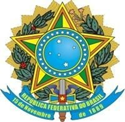 MINISTÉRIO DA EDUCAÇÃOSECRETARIA DE EDUCAÇÃO PROFISSIONAL E TECNOLÓGICAINSTITUTO FEDERAL DE EDUCAÇÃO, CIÊNCIA E TECNOLOGIA DE MINAS GERAIS                             DECLARAÇÃO PARA FINS DE ISENÇÃO DA TAXA DE INSCRIÇÃO Eu, ______________________________________________________________________, cargo _______________________________________________________________________,  da Escola ________________________________________________________, Localizada na Rua/Avenida  _____________________________________________________________________, nº__________,  bairro________________________________, cidade______________________, estado __________,  declaro para os devidos fins que o(a) aluno(a) ___________________________________________________  cursou/está cursando o último ano do Ensino Médio (3º Ano) nesta escola._________________, _____________ de ____________ 202 __ ________________________________________ Assinatura do declaranteANEXO XIV